ORDEN DEL DÍALlamado de asistenciaConformación del Comité de Alimentación Escolar “C.A.E.” 2024.Proposiciones y varios.DESARROLLO DE LA REUNIÓNLlamado de asistencia:Se anexa listado de asistencia debidamente firmado.Conformación del Comité de Alimentación Escolar “C.A.E.” 2024:DE ACUERDO A:Los Lineamientos Técnicos – Administrativos del Programa de Alimentación Escolar (PAE) (Resolución No. 335 de 21 de diciembre de 2021), en su EJE DE TRANSPARENCIA, “Comité de Alimentación Escolar en los establecimientos educativos”, establece que:El Comité de Alimentación Escolar - CAE, es uno de los espacios promovidos por el Ministerio de Educación Nacional para fomentar la participación ciudadana, el sentido de pertenencia y el control social durante la planeación y ejecución del Programa de Alimentación Escolar que permite optimizar su operatividad y así contribuir a mejorar la atención de los niños, niñas, adolescentes y jóvenes. Estas instancias deben ser conformadas en cada establecimiento educativo.A más de ello, la Resolución 335 de 2021, en el TÍTULO IV: DE LOS EJES ESTRUCTURALES Y DEL CONTROL Y SEGUIMIENTO DEL PAE, Artículo 11. Ejes estructurales del Programa, establece el EJE DE TRANSPARENCIA, que con tal objetivo reza: “Para dar cumplimiento y desarrollo a este eje, y respondiendo a la necesidad de avanzar en la cultura de la transparencia, se debe conformar y garantizar en territorio, como mecanismos de control y transparencia, el funcionamiento de las siguientes instancias:Comité de Alimentación Escolar (CAE) como instancia de participación y seguimiento en cada establecimiento educativo, presidido por los padres de familia, atendiendo el artículo 5 de la ley 2042 del 2020”.FUNCIONES DEL CAE: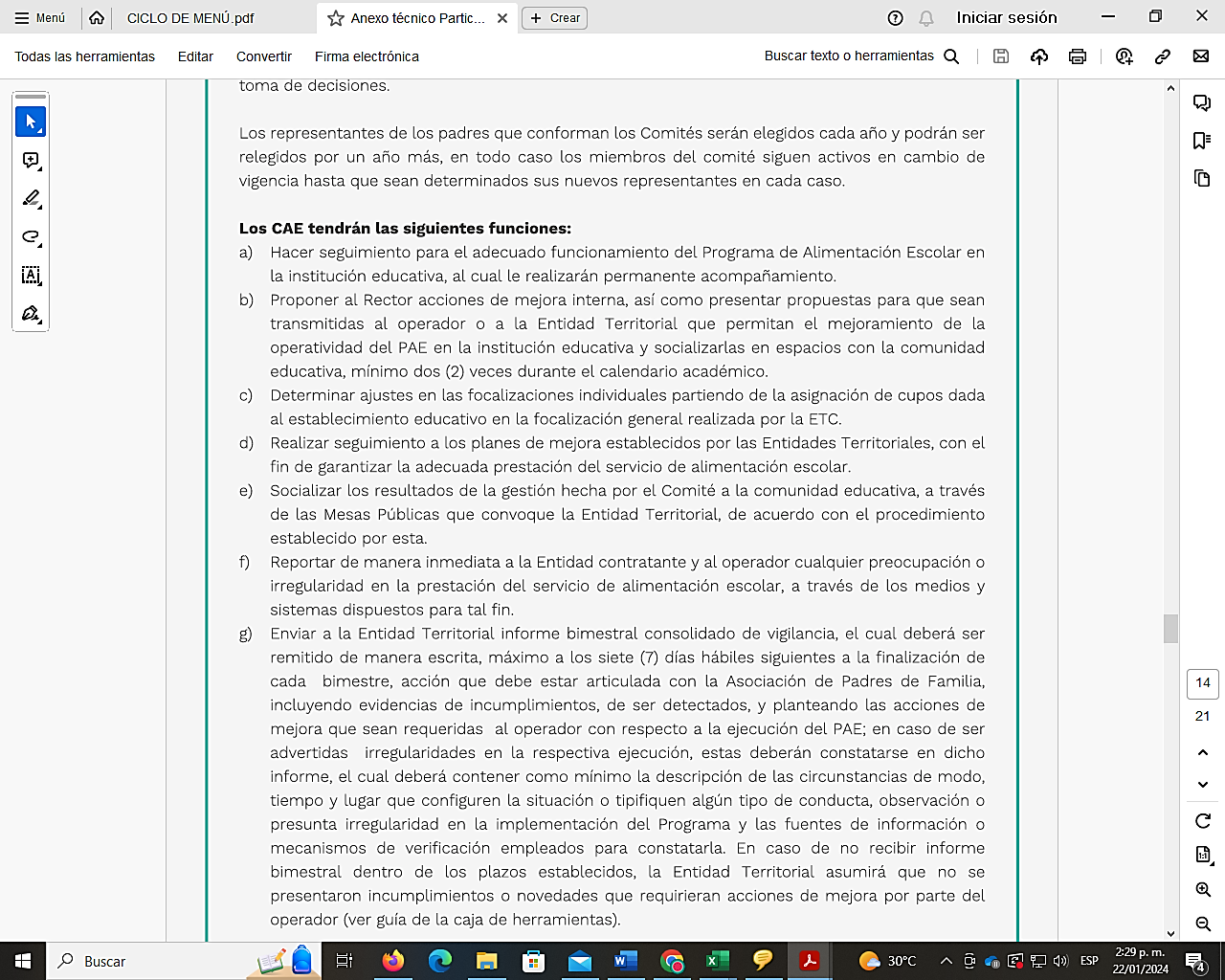 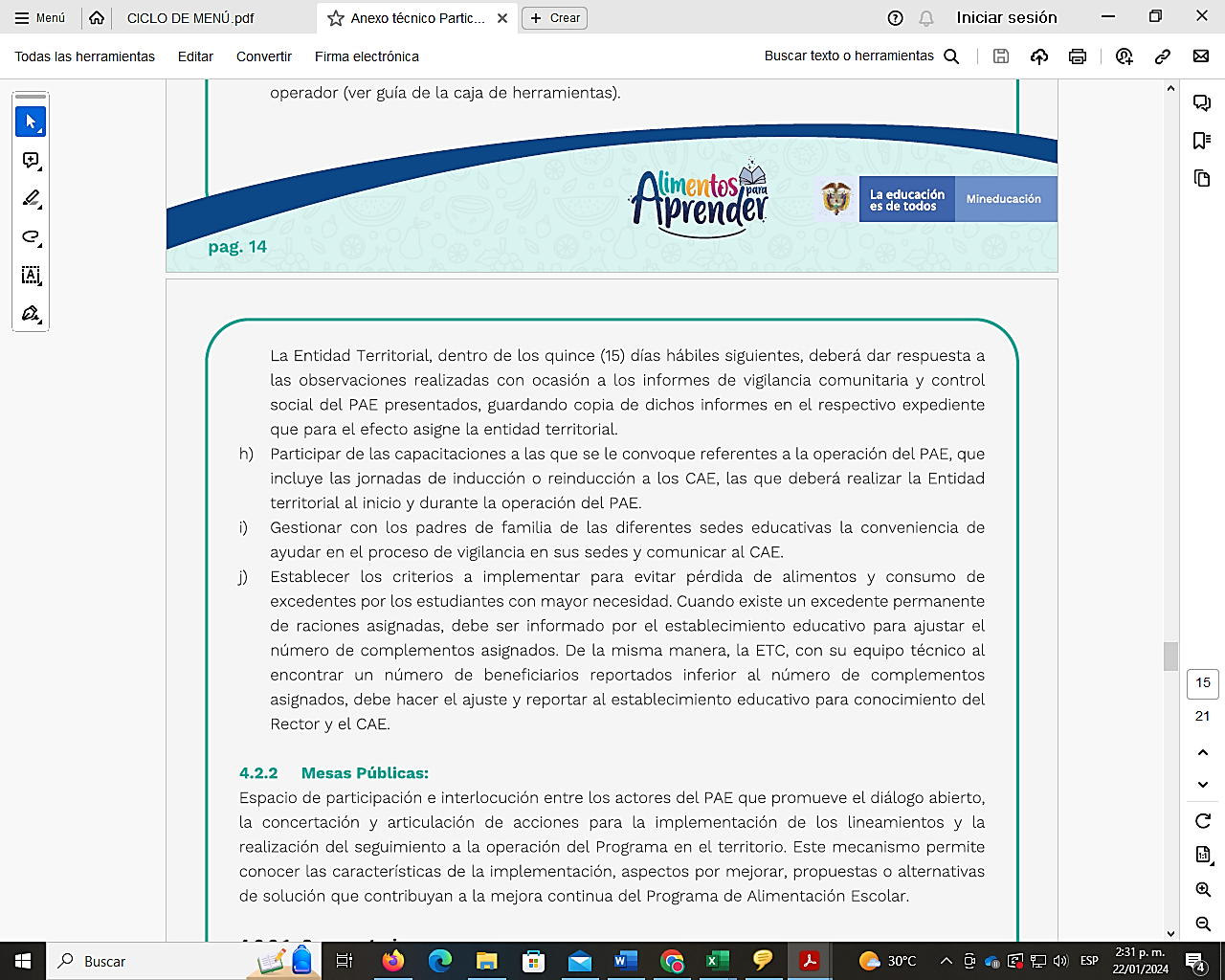 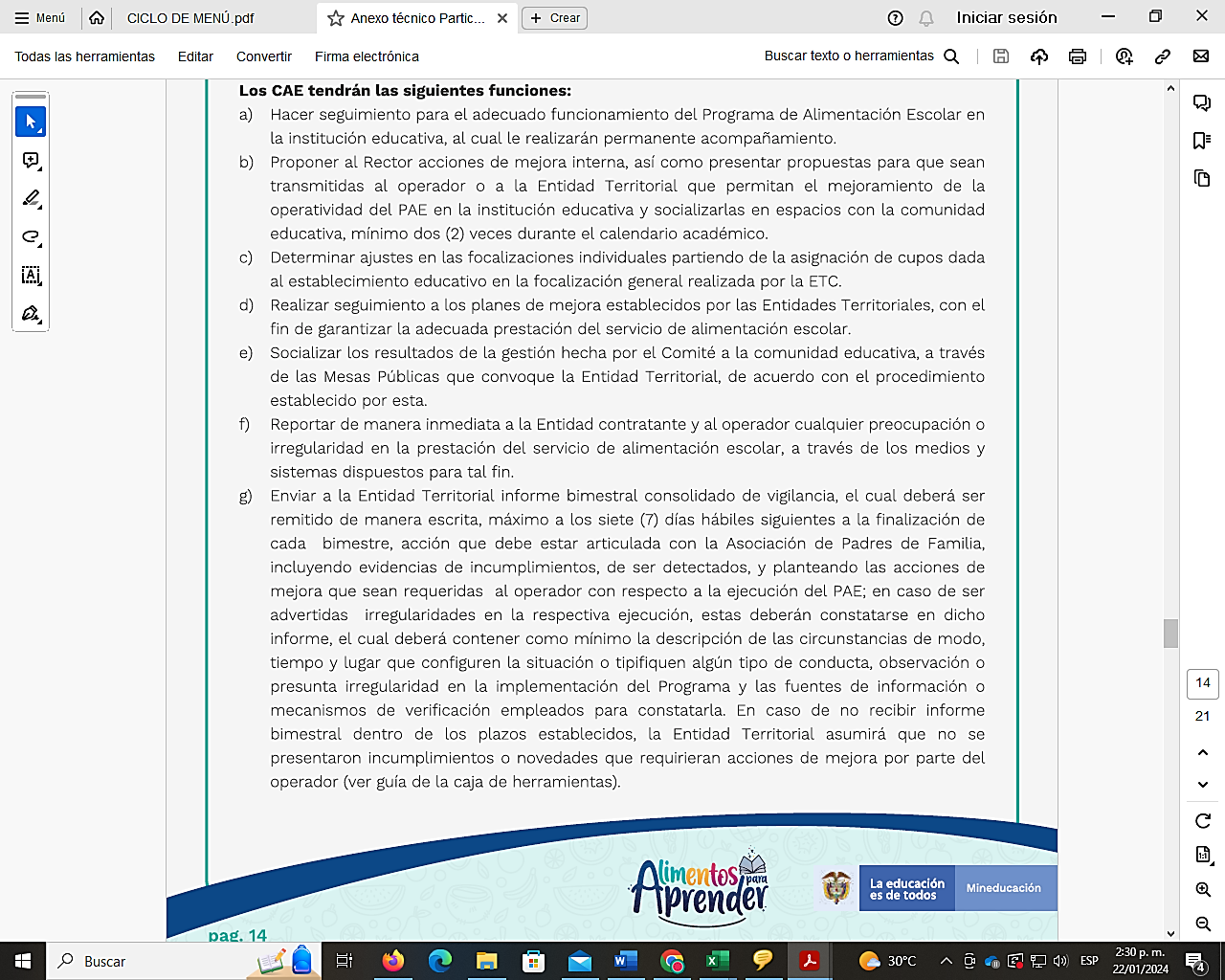 NOTA 1: Las actas originales de la Constitución del comité, de las reuniones bimensuales del CAE y el cronograma de las reuniones, deberán reposar en cada establecimiento educativo, organizadas en una carpeta debidamente marcada y guardada en un lugar de conocimiento para personal autorizado ya que cuando los entes de control visitan las Instituciones, es lo primero que solicitan. INTEGRANTES DEL COMITÉ DE ALIMENTACIÓN ESCOLAR:Tres (3) padres de familia por EE, más un (1) padre de familia adicional en representación de las sedes diferentes a la principal y con 100 o más estudiantes, y otro padre de familia del conjunto de las sedes que tienen menos de 100 estudiantes, todos ellos seleccionado por los padres de familia.Un (1) representante del personal manipulador de alimentos que sea preferiblemente padre de familia o acudiente de la IE.Un (1) representante de los docentes por la sede principal y uno más por el conjunto de las demás sedes del EE (seleccionado por los docentes del EE).El personero estudiantil.Dos (2) estudiantes beneficiarios del programa, que cursen entre sexto y décimo grado. Si se requiere de la participación adicional de otro actor podrá realizarse con la aprobación mayoritaria del Comité de Alimentación Escolar.Un representante de los padres presidirá el Comité de manera permanente. Será escogido por los padres que conforman el mismo, desde la primera reunión que este realice al principio del calendario escolar. Otro padre será designado como secretario CAE.El Rector, que hace parte de los miembros del CAE con voz, pero sin voto, es quien debe realizar la gestión para la implementación del Comité en su Institución Educativa, con los integrantes antes descritos.El CAE podrá citar a sus reuniones al operador del Programa, quien deberá asistir personalmente o mediante delegado, debiendo ser citado con suficiente anticipación.Los representantes de los padres que conforman los Comités serán elegidos cada año y podrán ser relegidos por un año más, en todo caso los miembros del Comité siguen activos en cambio de vigencia hasta que sean determinados sus nuevos representantes en cada caso.De igual manera, cuando la Entidad Territorial lo considere necesario, uno o más profesionales del equipo PAE podrán asistir a las reuniones que sean realizadas por los Comités de Alimentación Escolar, quienes asumirán rol de asesoramiento.FRECUENCIA DE LAS REUNIONESLa frecuencia de las reuniones de los comités será mínima de una (1) reunión cada dos meses. Se podrán convocar reuniones extraordinarias (especificar al inicio del acta) según la situación lo requiera. Para la realización de cada reunión deberá elaborarse un acta donde se especifique los temas tratados y los compromisos.TOMA DE DECISIONESLa toma de decisiones se deberá hacer mediante votación. Todos los participantes del Comité tienen voz y voto para la toma de decisión, excepto el rector que tiene voz, pero no voto.VIGENCIA DE LOS COMITÉSLa conformación de los Comités tendrá duración de un (1) año escolar, debiéndose actualizar cada año con la posibilidad de que quienes vienen ejerciendo, se desempeñen por un año más, si es aprobado por la comunidad educativa.En virtud de lo anterior, se constituye el Comité De Alimentación Escolar “C.A.E.” 2024. ANEXOS: Planilla de asistencia y esquema de conformación e integrantes del CAE. Firmas (responsables)_________________________________             _______________________________Rector Institución Educativa y/o su               Representante del CAE de la Inst.Delegado                                                       EducativaNOTA: Se anexa listado de asistencia Formato para listado de conformación de integrantes del Comité de Alimentación EscolarACTA DE REUNION PARA CONFORMAR EL COMITÉ DE ALIMENTACIÓN ESCOLAR            CAE 2024FECHA:        /        / 2024ACTA DE REUNION PARA CONFORMAR EL COMITÉ DE ALIMENTACIÓN ESCOLAR            CAE 2024HORA INICIO REUNIÓN:ACTA DE REUNION PARA CONFORMAR EL COMITÉ DE ALIMENTACIÓN ESCOLAR            CAE 2024HORA FINALIZACIÓN DE LA REUNIÓN:Municipio:______________________________Institución Educativa:  ______________________________________________Favor marcar una “x”, según el tipo de comité conformado y si corresponde a una sede, colocar el nombre__  CAE INSTITUCIONAL__  CAE SEDE:____________________    ________________________Institución Educativa:  ______________________________________________Favor marcar una “x”, según el tipo de comité conformado y si corresponde a una sede, colocar el nombre__  CAE INSTITUCIONAL__  CAE SEDE:____________________    ________________________NOMBRE COMPLETONÚMERO DE DOCUMENTOCARGO DENTRO DEL CAENÚMERO DE CELULARFIRMA